ПРОЄКТ                                                                                                                              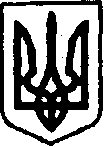 УКРАЇНАКЕГИЧІВСЬКА СЕЛИЩНА РАДАXL СЕСІЯ VІІІ СКЛИКАННЯРІШЕННЯ01 грудня 2022 року                          смт Кегичівка                                    №Про припинення дії договору         на право тимчасового користування земельною ділянкою 	Керуючись статтями 12, 83, 93, 122, 124, 141 Земельного кодексу України, статтями 4, 10, 25-26, 33, 42, 46, 59 Закону України «Про місцеве самоврядування в Україні», статтею 31 Закону України «Про оренду землі», розглянувши заяву гр. Гербича С.М. (вхідний № 4458/04-16 від 28 жовтня   2022 року), Кегичівська селищна радаВИРІШИЛА:1. Припинити дію попереднього договору на право користування земельною ділянкою для ведення товарного сільськогосподарського виробництва б/н від 21 січня 2014 року, укладеного відносно земельної ділянки площею 0,75 га, розташованої в межах населеного пункту – село Калинівка Красноградського району Харківської області, за згодою сторін. 2. Контроль за виконання даного рішення покласти на постійну комісію            з питань земельних відносин, охорони навколишнього природного середовища та будівництва Кегичівської селищної ради (голова комісії Віталій ПИВОВАР).Кегичівський селищний голова        оригінал  підписано	Антон ДОЦЕНКО